國立台灣師範大學資訊工程學系學生甄選申請表申請人須檢附：1.學業成績單一份  2.托福或其他語言測驗成績或其他證明文件  3. 一千字以上之自傳（含出國學習計畫）4. 曾獲重大獎項者可選擇性檢附得獎證明（限大學(含)以上之得獎証明） 中文姓名： 英文姓名：性別： □男   □女性別： □男   □女出生______年____月____日 系所： ______年級  系所： ______年級  系所： ______年級  學號：申請修課期間： 西元 ______年 ____月 ____日 ～  西元______年 ____月 ____日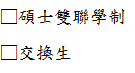     兩項皆勾選者，請填寫志願序：1.                       2.                     申請修課期間： 西元 ______年 ____月 ____日 ～  西元______年 ____月 ____日    兩項皆勾選者，請填寫志願序：1.                       2.                     申請修課期間： 西元 ______年 ____月 ____日 ～  西元______年 ____月 ____日    兩項皆勾選者，請填寫志願序：1.                       2.                     申請修課期間： 西元 ______年 ____月 ____日 ～  西元______年 ____月 ____日    兩項皆勾選者，請填寫志願序：1.                       2.                      現在連絡處： 現在連絡處： 電話：                 行動電話： E-mail：           電話：                 行動電話： E-mail：           永久連絡處： 永久連絡處： 電話：                 行動電話： 電話：                 行動電話： 永久連絡處： 永久連絡處：  兵役狀況：  □已服  □未服  □免服  兵役狀況：  □已服  □未服  □免服托福測驗分數：            多益測驗分數：全民英檢測驗級數：  　　　　　　　　　　　級 托福測驗分數：            多益測驗分數：全民英檢測驗級數：  　　　　　　　　　　　級 歷學年學業平均成績：______分歷學年本系必選修平均成績：______分歷學年學業平均成績：______分歷學年本系必選修平均成績：______分緊急聯絡人：姓名：                           關係：                      電話：                           手機：                      緊急聯絡人：姓名：                           關係：                      電話：                           手機：                      緊急聯絡人：姓名：                           關係：                      電話：                           手機：                      緊急聯絡人：姓名：                           關係：                      電話：                           手機：                       研究領域：                                                                               傑出表現：                                                                               研究領域：                                                                               傑出表現：                                                                               研究領域：                                                                               傑出表現：                                                                               研究領域：                                                                               傑出表現：                                                                               注意事項：學生出國修習課程期間，所修習之學科及學分由各學系（所）及教務處審核採認。          □本人已詳閱「國立臺灣師範大學理學院資訊工程學系與瑞典烏普薩拉大學資訊科技系碩士雙聯學制合作               協議書」相關內容，並同意遵照該協議書規定事項辦理。如有違反相關規定，願自行擔負後果。          申請人簽名：                         日期：                           指導教授簽名(或國際生導師)：                       日期： _____________          系(所)主任簽名：                      日期： _____________   注意事項：學生出國修習課程期間，所修習之學科及學分由各學系（所）及教務處審核採認。          □本人已詳閱「國立臺灣師範大學理學院資訊工程學系與瑞典烏普薩拉大學資訊科技系碩士雙聯學制合作               協議書」相關內容，並同意遵照該協議書規定事項辦理。如有違反相關規定，願自行擔負後果。          申請人簽名：                         日期：                           指導教授簽名(或國際生導師)：                       日期： _____________          系(所)主任簽名：                      日期： _____________   注意事項：學生出國修習課程期間，所修習之學科及學分由各學系（所）及教務處審核採認。          □本人已詳閱「國立臺灣師範大學理學院資訊工程學系與瑞典烏普薩拉大學資訊科技系碩士雙聯學制合作               協議書」相關內容，並同意遵照該協議書規定事項辦理。如有違反相關規定，願自行擔負後果。          申請人簽名：                         日期：                           指導教授簽名(或國際生導師)：                       日期： _____________          系(所)主任簽名：                      日期： _____________   注意事項：學生出國修習課程期間，所修習之學科及學分由各學系（所）及教務處審核採認。          □本人已詳閱「國立臺灣師範大學理學院資訊工程學系與瑞典烏普薩拉大學資訊科技系碩士雙聯學制合作               協議書」相關內容，並同意遵照該協議書規定事項辦理。如有違反相關規定，願自行擔負後果。          申請人簽名：                         日期：                           指導教授簽名(或國際生導師)：                       日期： _____________          系(所)主任簽名：                      日期： _____________  